UMBC Fall 2016 Calendar of Events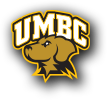 Office for Academic and Pre-Professional AdvisingUMBC EVENTS OF INTEREST TO STUDENTS EXPLORING MAJORS2016SEPTEMEBER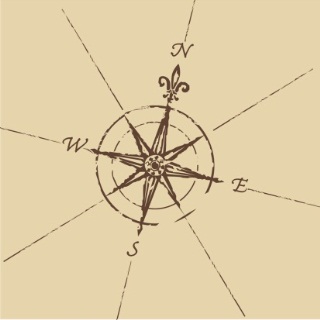 GEP Jeopardy: Get all your GEP Questions answered here!Wed, 9/14/2016, 12:00 to 1:00 pm, Academic Services Registrar’s conference Room. Have any GEP questions? This is where you can have all your questions answered! A fun workshop will be conducted by two of our peer advisors with the purpose of explaining the general education requirements at UMBC. Career Center Workshops—Inside Scoop: Federal Government Careers Monday, September 19, 2016 Location: Commons 331 Time: 12:00-12:50PM What’s Your Learning StyleWed, 9/21/2016, 12:00 to 1:00 pm, Academic Services Registrar’s Conference RoomThis workshop will provide students with the knowledge of their individual learning styles that will allow each person to become aware of what works best for them. Preparing for Advanced RegistrationWed, 9/28/2016, 12:00 to 1:00 pm Academic Services Building Registrar’s Conference RoomIf you have any concerns about registering for classes or meeting requirements on time this workshop will be of great value to you. Come in to learn how and when to schedule an appointment with your advisor for the Spring Semester, to talk about general requirements, as well as to discuss other options. If you are confused about advising for changing your major or not sure how to transfer credits for the upcoming semester, that will all be covered and more.OCTOBERCareer Center Workshops—Inside Scoop: Writing Careers Monday, October 3, 2016 Location: Commons 331 Time: 12:00-1:00PM Do you have a talent and passion for writing, but aren't sure how to pursue it as a career? Want to know what it really takes to be a successful writer? Whether you're interested in creative writing, publishing, technical writing, PR/communications, or blogging, this event is for you. Come meet a panel of local professionals to hear how they launched their writing-based careers.Career Center Workshops—Dependable Strengths for Arts, Humanities & Social Science Majors Friday, October 7, 2016, Location: Commons 329 Time: 1:00-5:00PMAre you looking for motivation, inspiration, and clarity in your career goals? Join the Career Center for a half-day workshop designed to help you identify your personal strengths and articulate them to future employers. We will discuss how to capitalize on your arts, humanities, or social science degree by emphasizing your most relevant and transferable skills. This is a interactive workshop and seats are limited, so register ASAP!Time Management Workshop: Part 1 Wed, 10/12/2016, 12:00 to 1:00 pm, Academic Services Registrar’s Conference Room      Unsure whether you an impeccable or faulty planner? This workshop will help students become aware of their strengths and weaknesses in time management as well as provide tips on how to improve. There will be a discussion on different styles of planning, creating a master schedule for the semester and more!Skills for Success Workshop—ProcrastinationWednesday, October 12, 2016 Location: Commons 327 Time: 12-12:45 PM At UMBC, students tend to report that difficulties with stress, time management, motivation, and anxiety often interfere with personal, social, and academic goals. The Counseling Center has created a unique series of interactive and FREE workshops to help support students with these p articular concerns.  Career Center Workshops—Integrative Medicine Monday, October 17, 2016 Location: Commons 331 Time: 12:00-1:00PM Come to this lunch time learning session to get the inside scoop on internships and jobs in different Careers industries. Career Industry and panelist information will be updated as date approaches.
*Requests for special accommodations require prior notification of a minimum of two weeks.Time Management Workshop Part 2Wed, 10/19/2016, 12:00 to 1:00pm, Academic Services Registrar’s Conference RoomThis workshop is a continuation of the Time Management Workshop Part 1. There will be a review of the previous workshop and students will have an opportunity to discuss progress in their time management. Also, more time management tips will be provided as well as a summary that will reinforce good time management habits. Skills 4 Success Workshop—Stress Management Wednesday, October 19, 2016 Location: Commons 327 Time: 12-12:45 PM At UMBC, students tend to report that difficulties with stress, time management, motivation, and anxiety often interfere with personal, social, and academic goals. The Counseling Center has created a unique series of interactive and FREE workshops to help support students with these particular concerns. Career Center Workshops—Grad School 101Thursday, October 20, 2016 Location: Skylight Room Time: 5:00-8:00PM Is Grad School on the Horizon? If you are thinking about pursuing graduate education or professional school, now it is time to start narrowing down the possibilities. Grad School 101: Navigating the Application Process is a FREE seminar for UMBC students that will guide you through the challenges and put a plan in motion.Career Center Workshops—PRAC Workshop: Interviewing Skills  Monday, October 24, 2016 Location: Commons 329 Time: 12:00-1:00PM Share your internship, co-op, or research experience with fellow UMBC students while learning how to present your achievements during your next big interview. The workshops in this series are geared specifically for students in the Intern/Co-op/Research Practicum (PRAC) course. Presented by your PRAC coordinators.
*Requests for special accommodations require prior notification of a minimum of two weeks.Career Center Workshops— PRAC Workshop: LinkedIn 101 Tuesday, October 25, 2016 Location: Commons 329 Time: 6:00-7:00PM Share your internship, co-op, or research experience with fellow UMBC students while learning how to build your profile and present your achievements on LinkedIn. The workshops in this series are geared specifically for students in the Intern/Co-op/Research Practicum (PRAC) course. Presented by your PRAC coordinators.
*Requests for special accommodations require prior notification of a minimum of two weeks.Preparing to GraduateWed, 10/26/2016, 12:00 to 1:00 pm, Academic Services Registrar’s Conference Room This workshop includes a discussion of the ideal timeline to follow that will lead you to graduation. The process of applying for graduation is also discussed including fees, discrepancies regarding credits, and final grades. Also, additional concerns will be covered ranging from receiving graduation materials, transcripts, and double majoring and minoring.Skills 4 Success Workshop—Time Management Wednesday, October 26, 2016 Location: Commons 327 Time: 12-12:45 PM At UMBC, students tend to report that difficulties with stress, time management, motivation, and anxiety often interfere with personal, social, and academic goals. The Counseling Center has created a unique series of interactive and FREE workshops to help support students with these particular concerns. Career Center Workshops— Keys to Success: Your Personality, Your Career 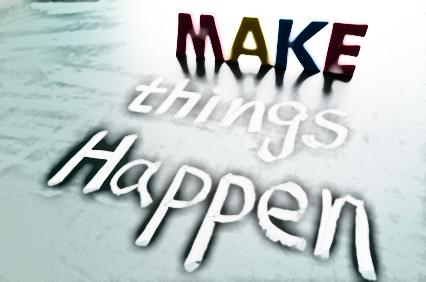 Monday, October 31, 2016 Location: Commons 331 Time: 12:00-1:00PM Introvert or extrovert? Type A or Type B? Gryffindor or Hufflepuff? There are so many ways to assess your personality and interests. The Career Center can help you find the right assessment for you, and then use your new-found self-knowledge to guide your future career path. This fun, informal workshop will explain the assessments we offer, including the famous Myers-Briggs Type Indicator, FOCUS, and Compass. You'll learn how each one can help you find your best-fit career, and how to make an individual appointment with a Career Specialist.
*Requests for special accommodations require prior notification of a minimum of two weeks.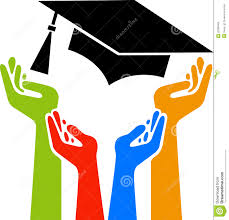 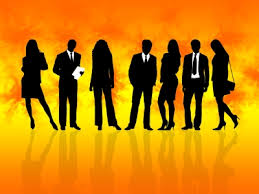 NOVEMBERSkills 4 Success Workshop—Test Anxiety Wednesday, November 2, 2016 Location: Commons 327 Time: 12-12:45 PM 	At UMBC, students tend to report that difficulties with stress, time management, motivation, and anxiety often interfere with personal, social, and academic goals. The Counseling Center has created a unique series of interactive and FREE workshops to help support students with these particular concerns. Career Center Workshops— Inside Scoop: Artificial Intelligence and Machine Learning  Monday, November 7, 2016 Location: Commons 331 Time: 12:00-1:00PM Come to this lunch time learning session to get the inside scoop on internships and jobs in different Careers industries. Career Industry and panelist information will be updated as date approaches.
*Requests for special accommodations require prior notification of a minimum of two weeks.Skills 4 Success Workshop—Motivation/Goal Setting Wednesday, November 9, 2016 Location: Commons 327 Time: 12-12:45 PM At UMBC, students tend to report that difficulties with stress, time management, motivation, and anxiety often interfere with personal, social, and academic goals. The Counseling Center has created a unique series of interactive and FREE workshops to help support students with these particular concerns. Personal Academic ResponsibilityWed, 11/9/2016, 12:00 to 1:00 pm, Academic Services Room Registrar’s Conference Room This workshop is an opportunity for all students to learn how to take the appropriate steps to reach their goals. Information and tips on values, short term, and long term goal setting will be provided and discussed. Join other students in learning and defining how to reach success!Career Center Workshops— Intern Success Conference   Wednesday, November 9, 2016 Location: Skylight Room Time: 4:30-8:00PMAre you interested in making the most of your internship search? Come explore. engage, and experience with us as we bring in employers and experts to help you make the most of your internship search. Registration is required: The link for registration will be added as the date approaches
Career Center Workshops— Keys to Success – LinkedIn/ProNetMonday, November 14, 2016 Location: Commons 331 Time: 12:00-1:00PM Come learn about the Keys to Your Success. Topics will vary from resume writing skills to interview prep. More details about the planned topic will be added as the date approaches.
*Requests for special accommodations require prior notification of a minimum of two weeks.Email Etiquette  Wed, 11/16/2016, 12:00 to 1:00 pm Academic Services Building Registrar’s Conference RoomLearn how to properly send an email to professors and Co- Workers. Career Center Workshops— Inside Scoop: Entrepreneur PanelMonday, November 21, 2016 Location: UC 310Time: 12:00-1:00PM Come to this lunch time learning session to get the inside scoop on internships and jobs in different Careers industries. Career Industry and panelist information will be updated as date approaches.
*Requests for special accommodations require prior notification of a minimum of two weeks.Career Center Workshops— PRAC Workshop: Writing Resume Bullets   Monday, November 21, 2016 Location: Commons 329 Time: 12:00-1:00PM Share your internship, co-op, or research experience with fellow UMBC students while learning how to present your achievements on your resume. The workshops in this series are geared specifically for students in the Intern/Co-op/Research Practicum (PRAC) course. Presented by your PRAC coordinators.
*Requests for special accommodations require prior notification of a minimum of two weeks.Preparing for FinalsWed, 11/30/2016. 12:00 to 1:00 pm, Academic Services Building Registrar’s Conference RoomThis workshop focuses on how to succeed during finals including staying calm, effective study methods, and time management. There will be a discussion including how to get organized ahead of time and stay informed. Students looking for ways to do well on their end of semester finals will be able to combine effective study methods with past exams, study guides, notes, and more during this preparation workshop.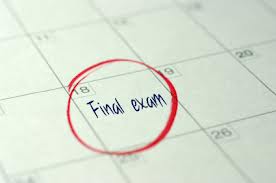 This calendar was prepared by the Office for Academic and Pre-Professional Advising (OAPA) with the cooperation of the Career Services Center, the Shriver Center, Off-Campus Student Services and University Counseling Services. For more information about any event, contact the Office for Academic and Pre-Professional Advising., Room 103    (410) 455-2729 or arc@umbc.eduThe Office for Academic and Pre-Professional Advising also compiles a separate calendar listing the many health professions events at UMBC and in the region; copies are available in Room 102 Academic Services Bldg. 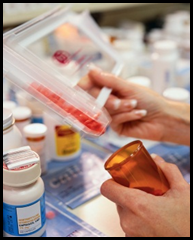 